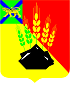 АДМИНИСТРАЦИЯ МИХАЙЛОВСКОГО МУНИЦИПАЛЬНОГО РАЙОНА ПОСТАНОВЛЕНИЕ 
от 02.07.2020                                          с. Михайловка                                            № 587-паОб установлении публичного сервитутаРуководствуясь Земельным кодексом Российской Федерации, Федеральным законом от 06.10.2003 № 131-ФЗ «Об общих принципах организации местного самоуправления в Российской Федерации», в соответствии с Генеральным планом Михайловского сельского поселения Михайловского муниципального района Приморского края, утверждённым решением Думы Михайловского муниципального района от 19.12.2019 № 443, на основании заявления от 01.06.2020 № 01-102-02/2895-ПДН директора филиала «Приморские электрические сети» АО «ДРСК» Чутенко Сергея Ивановича, действующего на основании доверенности от 01.01.2020 № 5, рассмотрев выписки из ЕГРП от 15.06.2020 № 25/000/002/2020/-204015, № 25/000/002/2020/-204011, № 25/000/002/2020/-204010, № 25/000/002/2020/-204020, № 25/000/002/2020/-204029, № 25/000/002/2020/-204050, № 25/000/002/2020/-204037, № 25/000/002/2020/-204034, № 25/000/002/2020/-204038, № 25/000/002/2020/-204043, № 25/000/002/2020/-204047, администрация Михайловского муниципального районаПОСТАНОВЛЯЕТ:1. Установить публичный сервитут в интересах акционерного общества «Дальневосточная распределительная сетевая компания» филиала «Приморские электрические сети» на земельные участки из земель сельскохозяйственного назначения с видом разрешенного использования «линии электропередачи классом напряжения до 35 кВ, а также связанные с ними трансформаторные подстанции, распределительные пункты и иное предназначенное для осуществления передачи электрической энергии оборудование, для размещения которых не требуется разрешение на строительство», в целях размещения объекта электросетевого хозяйства, сроком на 49 лет, с кадастровыми номерами: - 25:09:320501:875, местоположение установлено примерно в 2651 м по направлению на северо-восток от ориентира жилой дом, расположенного за пределами земельного участка, адрес ориентира: Приморский край, Михайловский район, с. Михайловка, ул. Ленинская, д. 178, проектируемая площадь 220 кв.м.; - 25:09:320501:873, местоположение установлено примерно в 2641 м по направлению на северо-восток от ориентира жилой дом, расположенного за пределами земельного участка, адрес ориентира: Приморский край, Михайловский район, с. Михайловка, ул. Ленинская, д. 178, проектируемая площадь 85 кв.м.;- 25:09:320501:872, местоположение установлено примерно в 2728 м по направлению на северо-восток от ориентира жилой дом, расположенного за пределами земельного участка, адрес ориентира: Приморский край, Михайловский район, с. Михайловка, ул. Ленинская, д. 178, проектируемая площадь 321 кв.м.;- 25:09:320501:871, местоположение установлено примерно в 2672 м по направлению на северо-восток от ориентира жилой дом, расположенного за пределами земельного участка, адрес ориентира: Приморский край, Михайловский район, с. Михайловка, ул. Ленинская, д. 178, проектируемая площадь 612 кв.м.;- 25:09:320501:870, местоположение установлено примерно в 2739 м по направлению на северо-восток от ориентира жилой дом, расположенного за пределами земельного участка, адрес ориентира: Приморский край, Михайловский район, с. Михайловка, ул. Ленинская, д. 178, проектируемая площадь 388 кв.м.;- 25:09:320501:869, местоположение установлено примерно в 2670 м по направлению на северо-восток от ориентира жилой дом, расположенного за пределами земельного участка, адрес ориентира: Приморский край, Михайловский район, с. Михайловка, ул. Ленинская, д. 178, проектируемая площадь 48 кв.м.;- 25:09:320501:825, местоположение установлено примерно в 2652 м по направлению на северо-восток от ориентира жилой дом, расположенного за пределами земельного участка, адрес ориентира: Приморский край, Михайловский район, с. Михайловка, ул. Ленинская, д. 178, проектируемая площадь 253 кв.м.;- 25:09:320501:868, местоположение установлено примерно в 2671 м по направлению на северо-восток от ориентира жилой дом, расположенного за пределами земельного участка, адрес ориентира: Приморский край, Михайловский район, с. Михайловка, ул. Ленинская, д. 178, проектируемая площадь 416 кв.м.;- 25:09:320501:866, местоположение установлено примерно в 2669 м по направлению на северо-восток от ориентира жилой дом, расположенного за пределами земельного участка, адрес ориентира: Приморский край, Михайловский район, с. Михайловка, ул. Ленинская, д. 178, проектируемая площадь 208 кв.м.;- 25:09:320501:867, местоположение установлено примерно в 2663 м по направлению на северо-восток от ориентира жилой дом, расположенного за пределами земельного участка, адрес ориентира: Приморский край, Михайловский район, с. Михайловка, ул. Ленинская, д. 178, проектируемая площадь 59 кв.м.;- 25:09:320501:988, местоположение установлено примерно в 2650 м по направлению на северо-восток от ориентира жилой дом, расположенного за пределами земельного участка, адрес ориентира: Приморский край, Михайловский район, с. Михайловка, ул. Ленинская, д. 178, проектируемая площадь 193 кв.м.2. Плата за публичный сервитут на земельные участки из земель сельскохозяйственного назначения, вносится обладателем публичного сервитута единовременным платежом не позднее шести месяцев со дня вступления настоящего постановления в силу. Плата за публичный сервитут перечисляется на счет УФК по Приморскому краю (Администрация Михайловского муниципального района) ИНН 2520006316, КПП 252001001, Дальневосточное ГУ Банка России р/сч 40101810900000010002, БИК 040507001, ОКТМО 05620000, КБК 95111105325050000120. Наименование платежа «Плата по соглашениям об установлении сервитута в отношении земельных участков, находящихся в собственности муниципального района», согласно расчету размера платы (приложение № 1). 3. Использование земель, указанных в пункте 1 настоящего постановления, будет невозможно или существенно затруднено в связи с осуществлением публичного сервитута в течение 1 месяца со дня издания настоящего постановления. 4. В отношении земель, указанных в пункте 1 настоящего постановления, установить свободный график проведения работ при осуществлении деятельности, для обеспечения которой устанавливается публичный сервитут. 5. Обладатель публичного сервитута обязан привести земли в состояние, пригодное для использования в соответствии с видом разрешенного использования, снести инженерные сооружения, размещенные на основании публичного сервитута, в сроки, предусмотренные пунктом 8 статьи 39.50 Земельного кодекса Российской Федерации.6. Отделу архитектуры и градостроительства управления по вопросам градостроительства, имущественных и земельных отношений (Пономаренко Т.П.) в течение пяти рабочих дней со дня издания настоящего постановления направить копию решения об установлении публичного сервитута в орган, осуществляющий государственный кадастровый учет и государственную регистрацию прав в соответствии с законодательством о государственной регистрации недвижимости в порядке, установленном действующим законодательством Российской Федерации. 7. Общему отделу администрации Михайловского муниципального района (Михайлова А.Г.) в течение пяти рабочих дней со дня принятия настоящего постановления направить копии данного постановления по почтовому адресу обладателя публичного сервитута: 690080, Приморский край, г. Владивосток, ул. Командорская, д. 13а (акционерное общество «Дальневосточная распределительная сетевая компания» филиал «Приморские электрические сети. 8. Отделу по культуре и молодежной политике (Рябенко А.Ю.) опубликовать настоящее постановление в общественно-политической газете «Вперёд».9. Муниципальному казенному учреждению «Управление по организационно-техническому обеспечению деятельности администрации Михайловского муниципального района» (Горшков А.П.) в течение пяти рабочих дней со дня принятия настоящего постановления разместить на официальном сайте администрации Михайловского муниципального района. 10. Настоящее постановление вступает в силу со дня его официального опубликования.11. Контроль исполнения данного постановления возложить на первого заместителя главы администрации муниципального района Зубок П.А.Глава Михайловского муниципального района –Глава администрации района                                                       В.В. Архипов